Отчет о деятельности ГОУ СПО «Училище олимпийского резерва» за 2020 годВводная часть.Отчетный 2020 год явился для ГОУ СПО «Училище олимпийского резерва» первым календарным рабочим годом, после своего образования и начало практической работы в сентябре 2019 года. Несмотря на вынужденные ограничительные меры, обусловленные проведением мероприятий (карантина) по предотвращению распространения коронавирусной инфекции, основные запланированные на истекший 2020 год мероприятия в основном выполнены. Основное внимание  было направлено на  комплектацию учащихся и студентов, организацию их учебного и учебно-тренировочных процессов, с учетом утвержденных планов и программ, и при неукоснительном соблюдении, при этом, карантинных и противоэпидемиологических мероприятий. Была продолжена работа по разработке основных нормативных документов, в т.ч. законодательных инициатив, касающихся деятельности Училища, а также организации проведения учебного и учебно-тренировочных процессов.Продолжалась работа по материально-техническому обеспечению деятельности Училища, созданию благоприятных и современных условий учебы и тренировок учащихся.Велась работа по дальнейшему формированию квалифицированного кадрового потенциала сотрудников училища и, прежде всего, преподавателей и тренеров-преподавателей, других специалистов и служащих как основного и непременного условия эффективной работы Училища в целом. Реализация данных направлений в отчетном периоде, позволила Училищу в определенной степени адаптироваться к работе в условиях пандемии и обеспечить исполнение возложенных на учреждение задач. Спортивная инфраструктура (материально-техническая база: перечень, количество и характеристика спортивных объектов).В истекшем 2020 году, администрацией был запланирован и, в основном, выполнен значительный объем работ по хозяйственному и материально-техническому обеспечению деятельности Училища, поддержанию здания и его инженерных сетей в технически исправном состоянии, проведению благоустройства на закреплённой территории. Особо необходимо отметить, что значительная часть этих работ выполнена силами вспомогательного и обслуживающего персонала. Так собственными силами и без привлечения дополнительного финансирования был выполнен текущей ремонт галереи и вестибюля Училища, при этом, денежные средства в сумме около 88 тысяч рублей были израсходованы только на приобретение материалов. В настоящее время, галерея и вестибюль фактически преобразились: стены и колоны облицованы современной плиткой, перенесены и переоборудованы все коммуникации, отремонтирован и обновлен дизайн потолка. Администрация Училища планирует, и уже начала работу по формированию в галереи своеобразного музея – «Галереи спортивной славы», где уже выставлены и будут продолжать устанавливаться различный спортивный инвентарь, фотографии, кубки и награды наиболее знаменитых и заслуженных спортсменов и тренеров нашей Республики. Всего же на капитальный ремонт здания в истекшем году было израсходовано 115 тысяч рублей.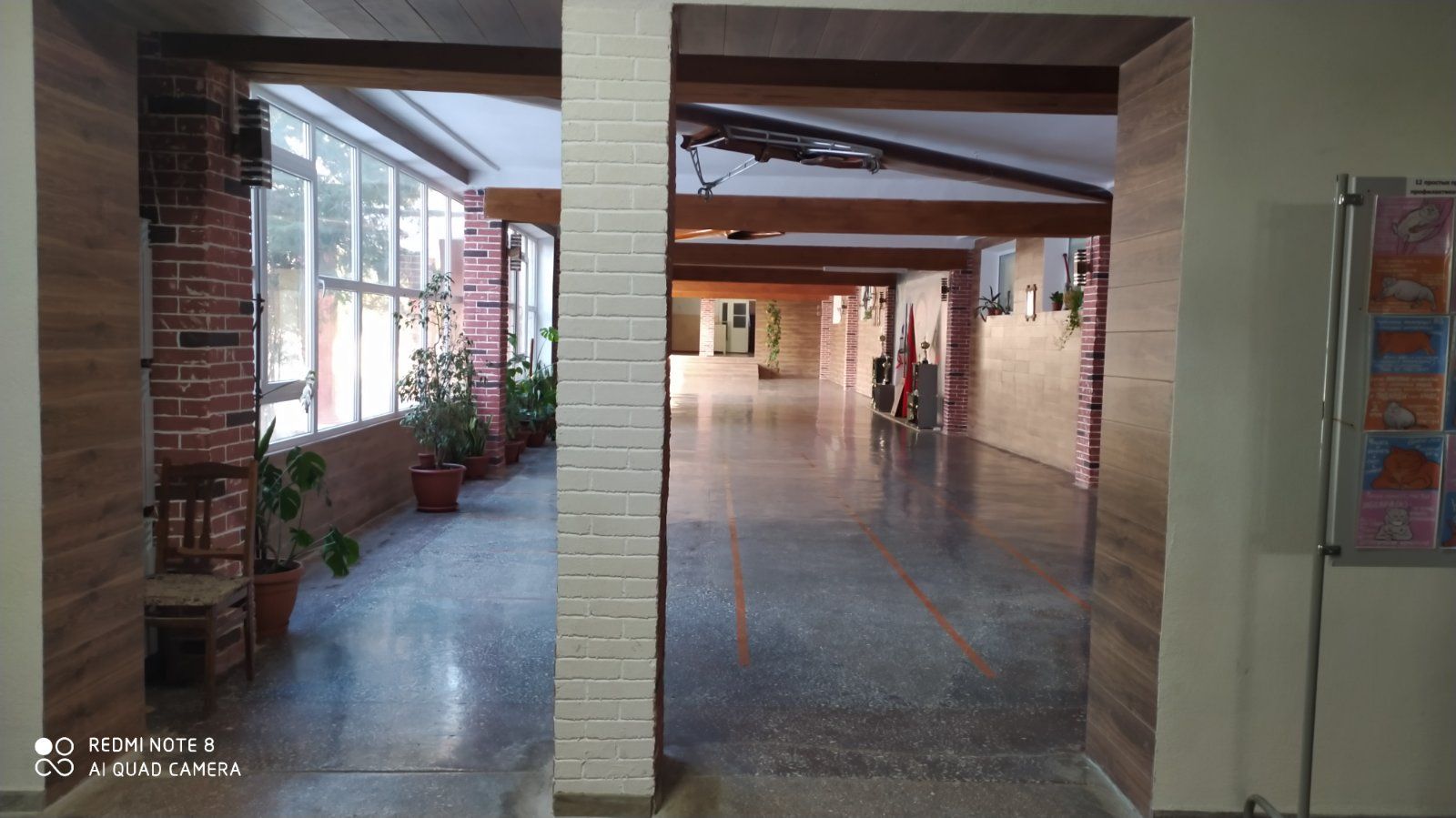 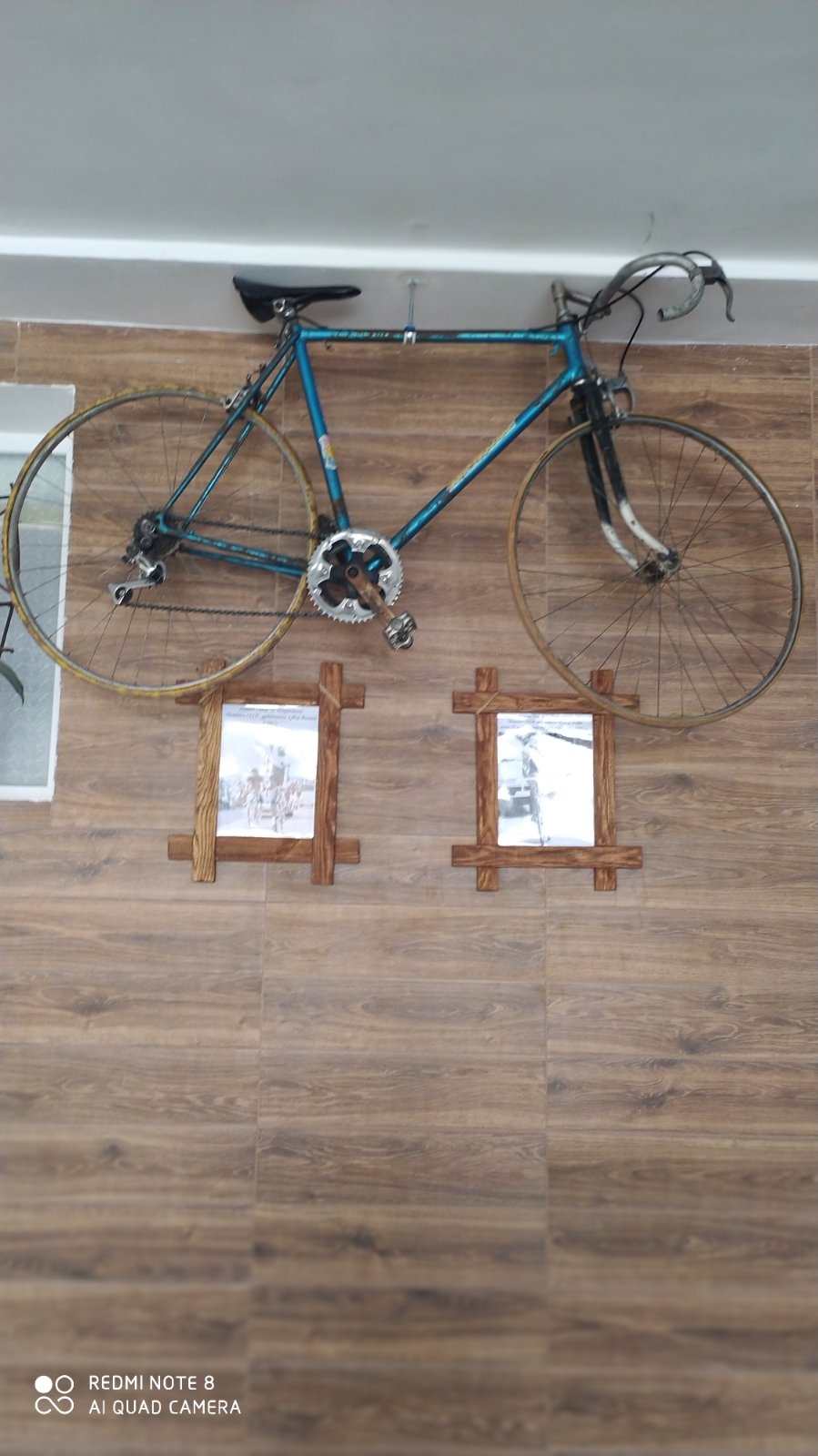 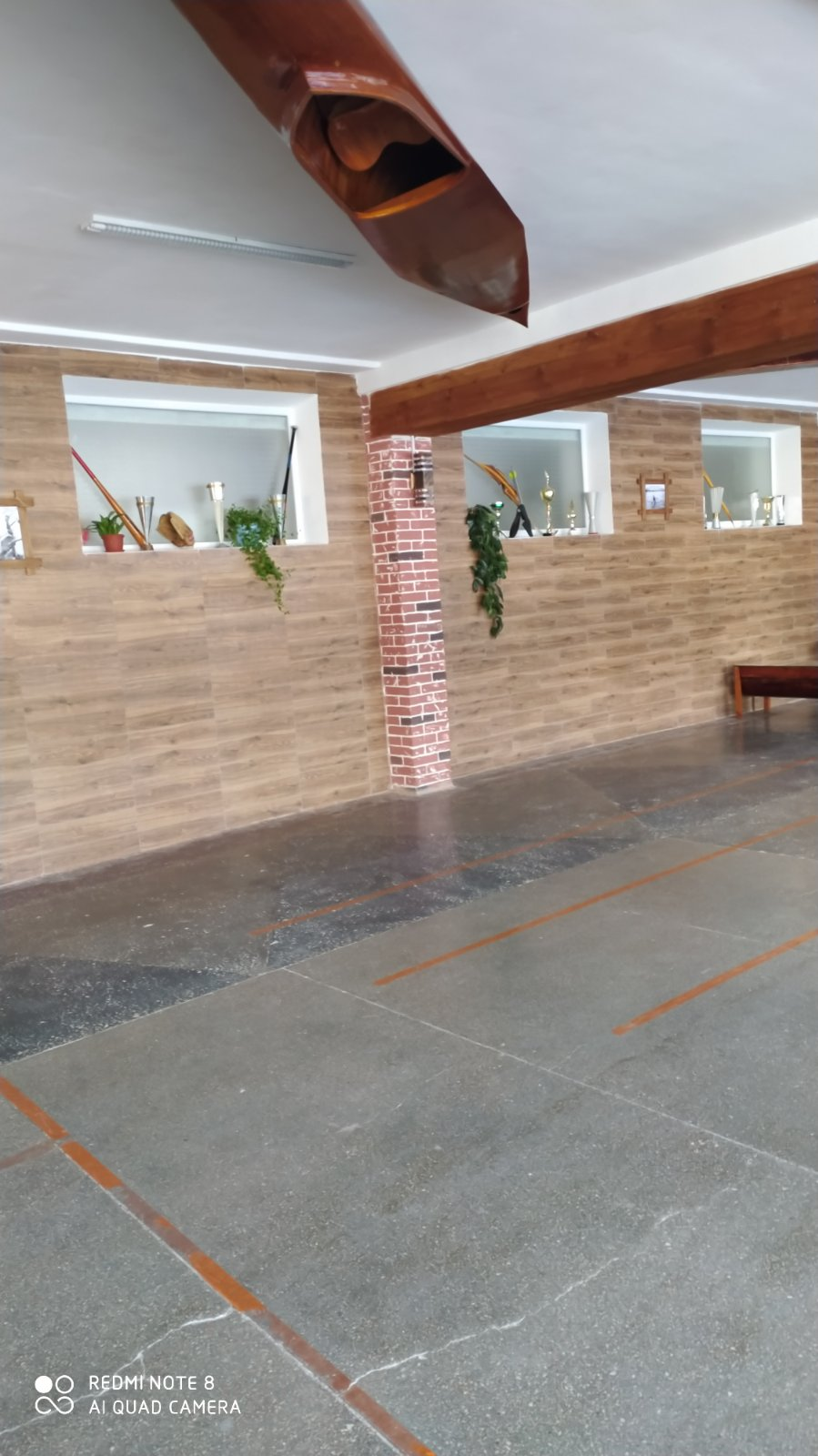 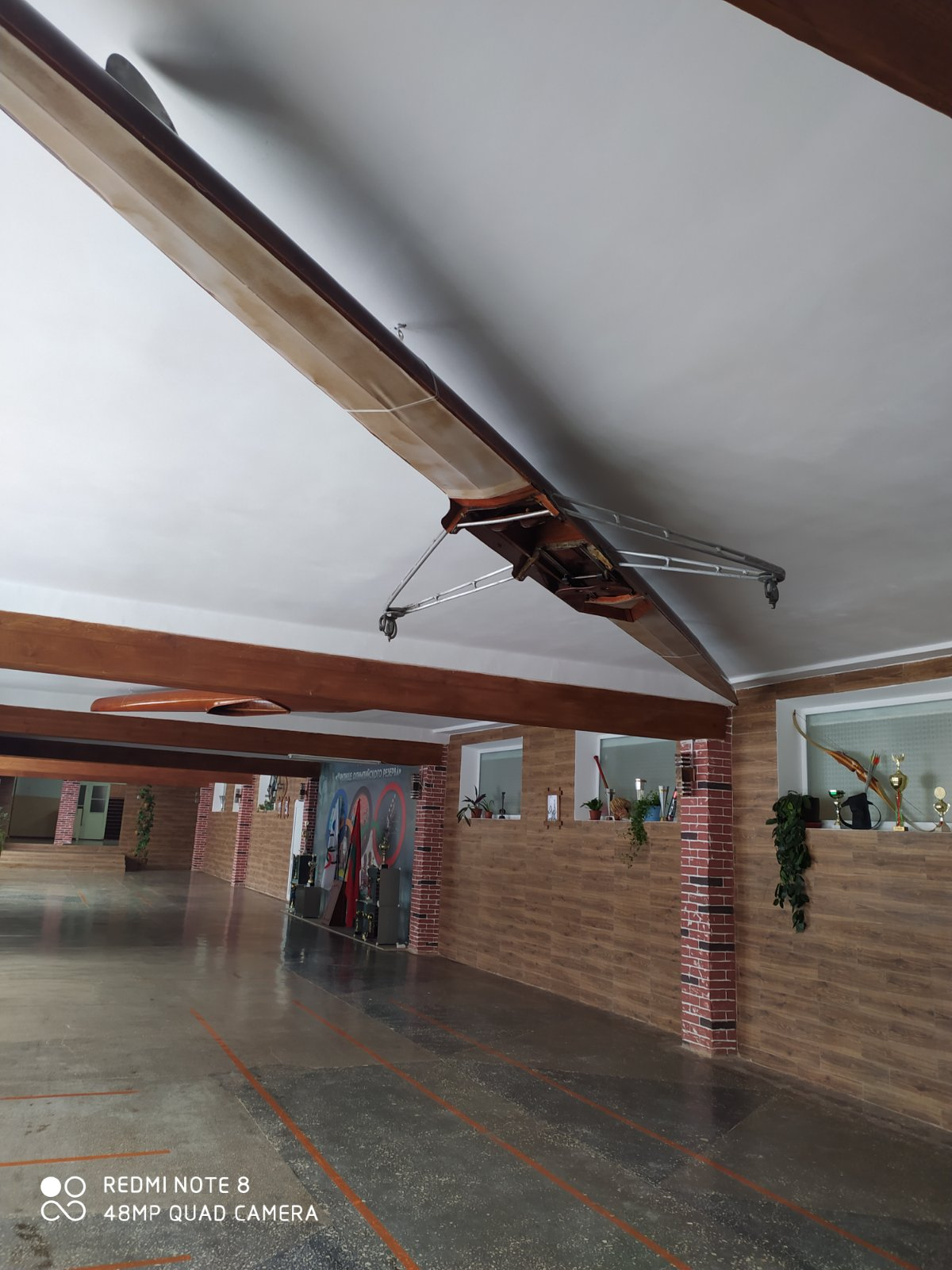 Аналогично, в истекшем году, собственными силами была изготовлена мебель для общежития (шкафы, тумбочки) на сумму – 37 тысяч рублей, данные денежные средства также были израсходованы только на приобретение материалов. Подобная практика выполнения тех или иных хозяйственных работ собственными силами позволила сэкономить довольно значительные бюджетные средства и будет продолжена и впредь. Всего на закупку мебели  для обустройства общежития и адмистративного блока в истекшем году было затрачено 240 тысяч рублей.В истекшем году были завершены работы по капительному ремонту и обустройству административного блока, в ходе которого были установлены новые оконные и дверные блоки, линолеум, электроосветительные приборы и др., а также закуплена и установлена новая офисная мебель. Благодаря выполненным работам в настоящее время сотрудникам администрации Училища обеспечены благоприятные и современные условия работы. 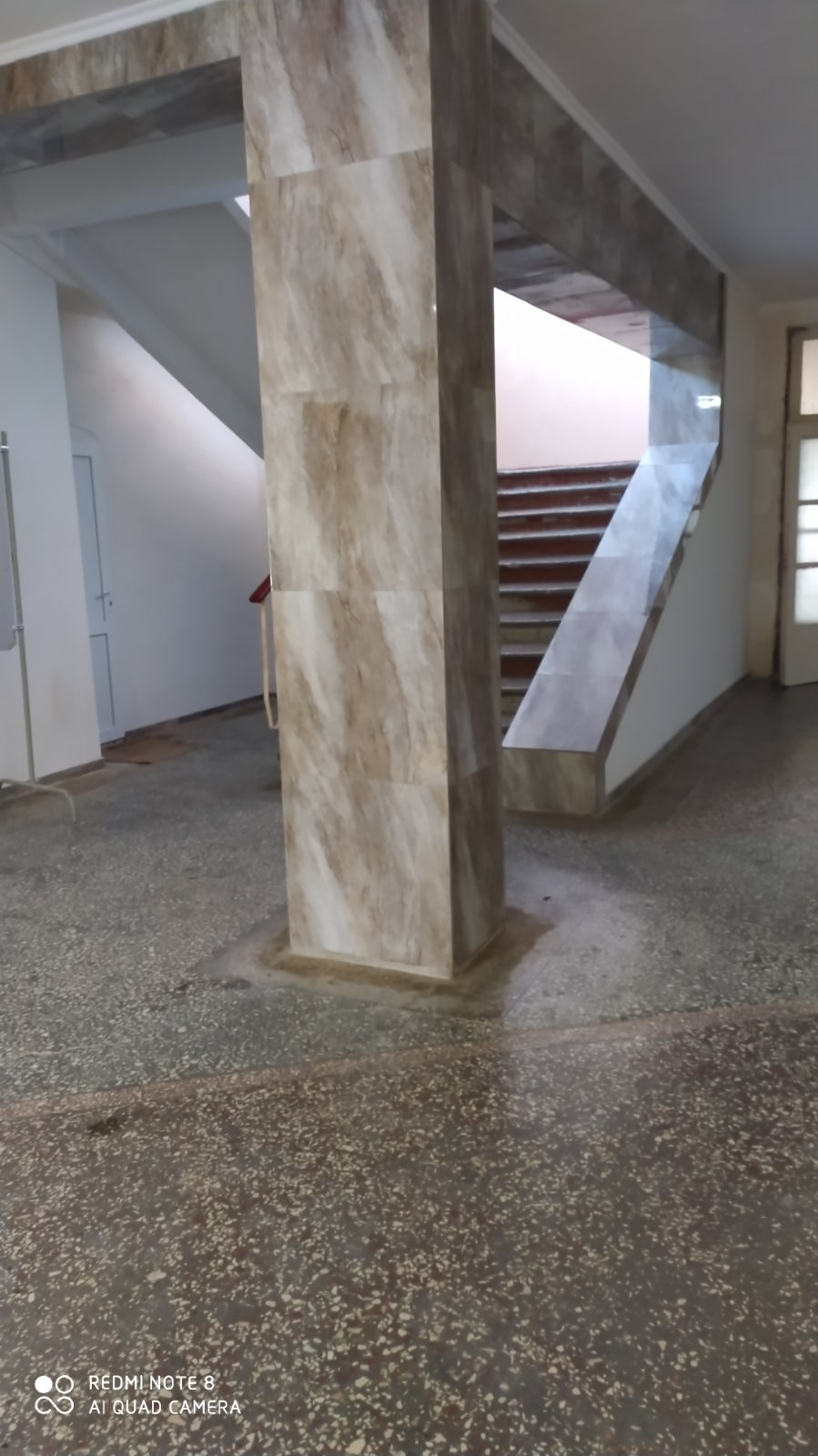 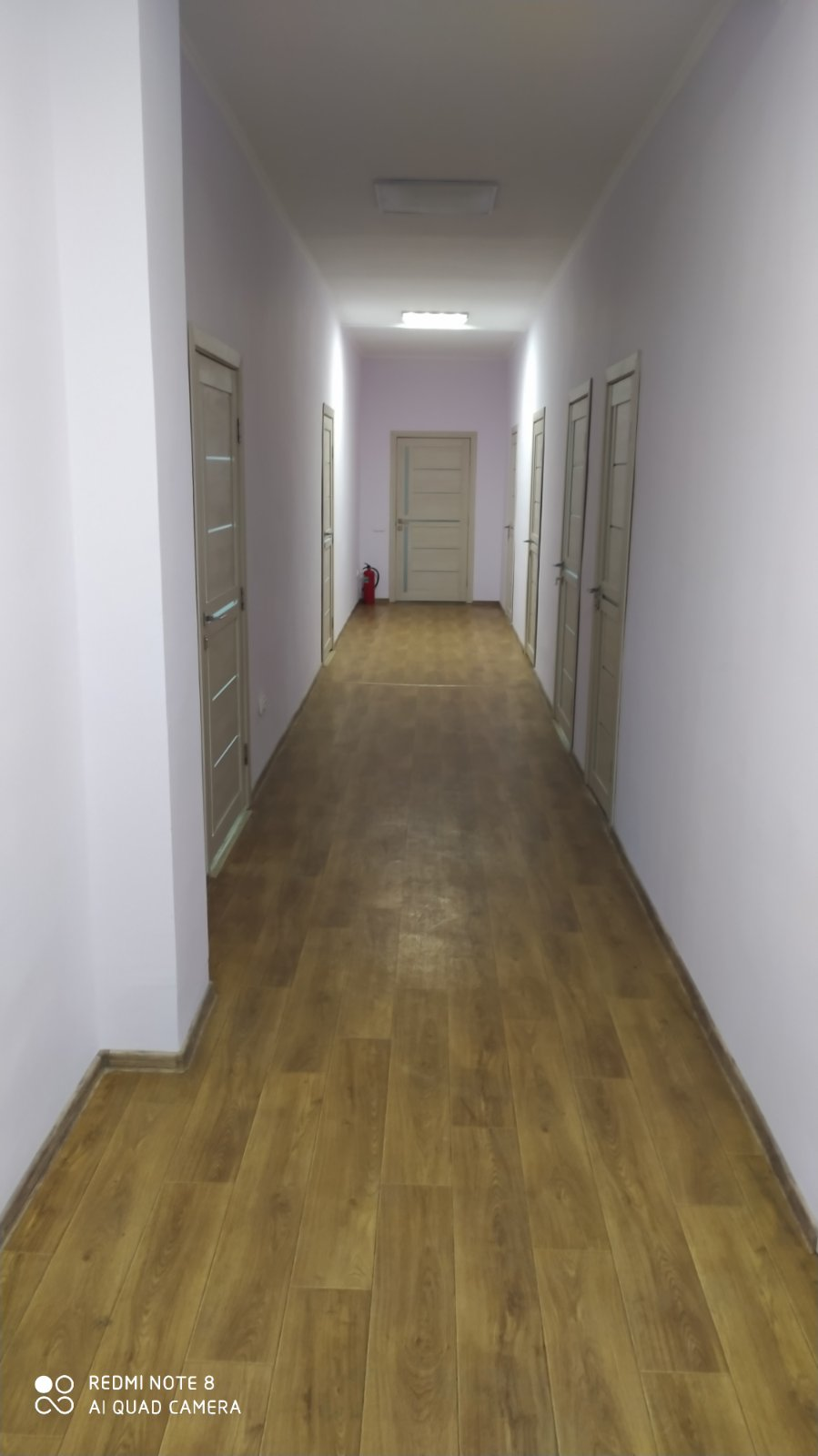 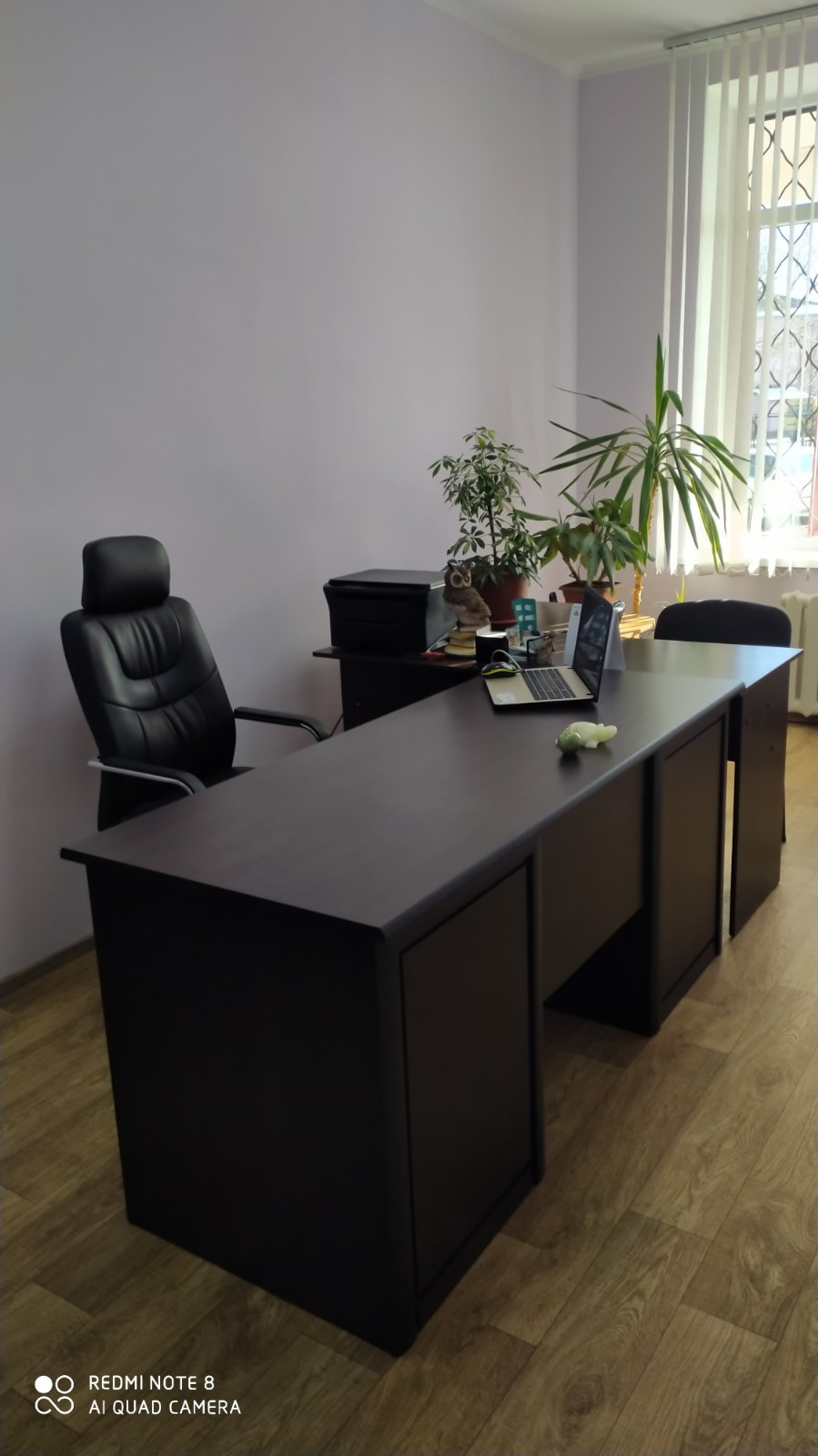 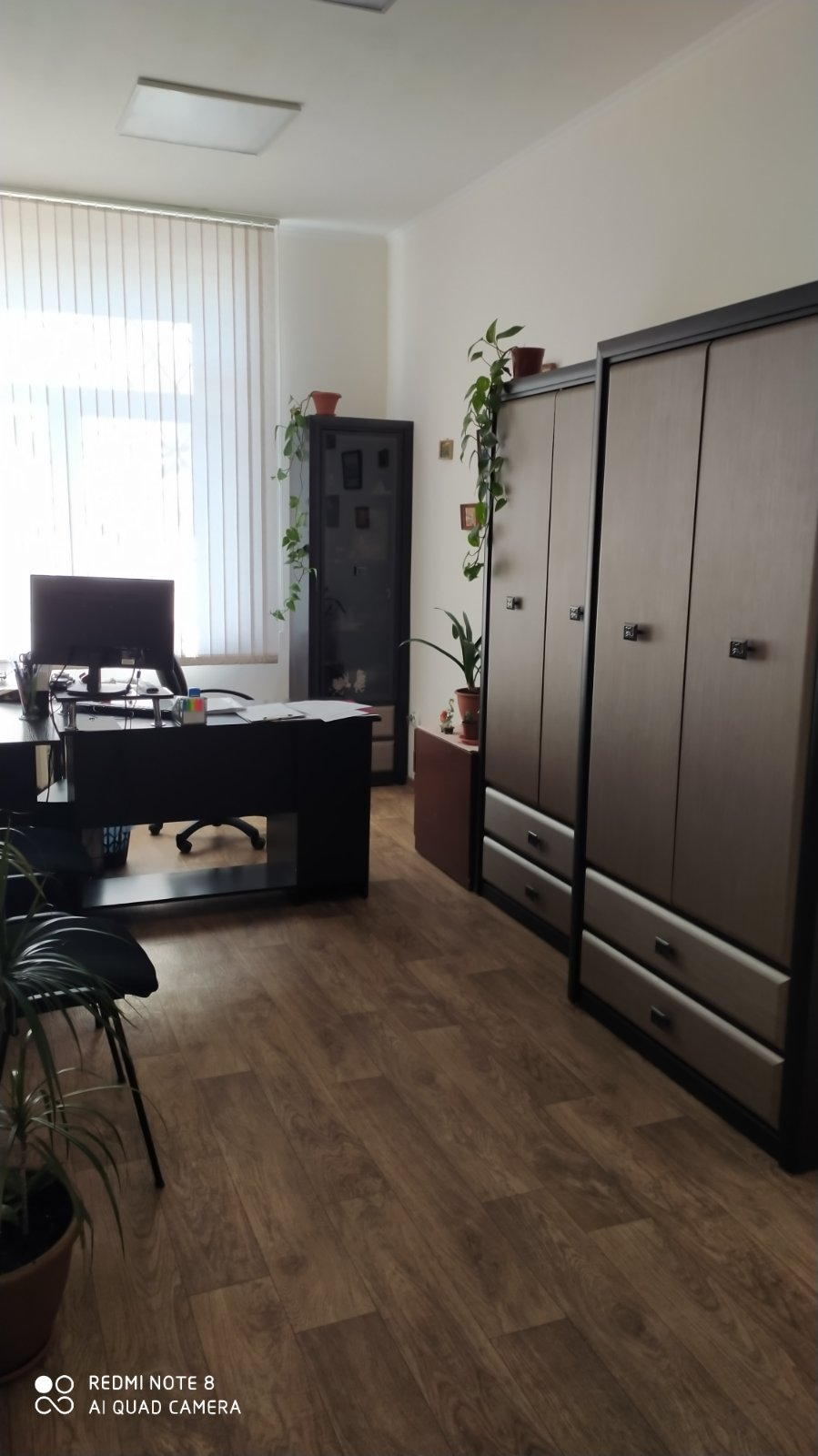 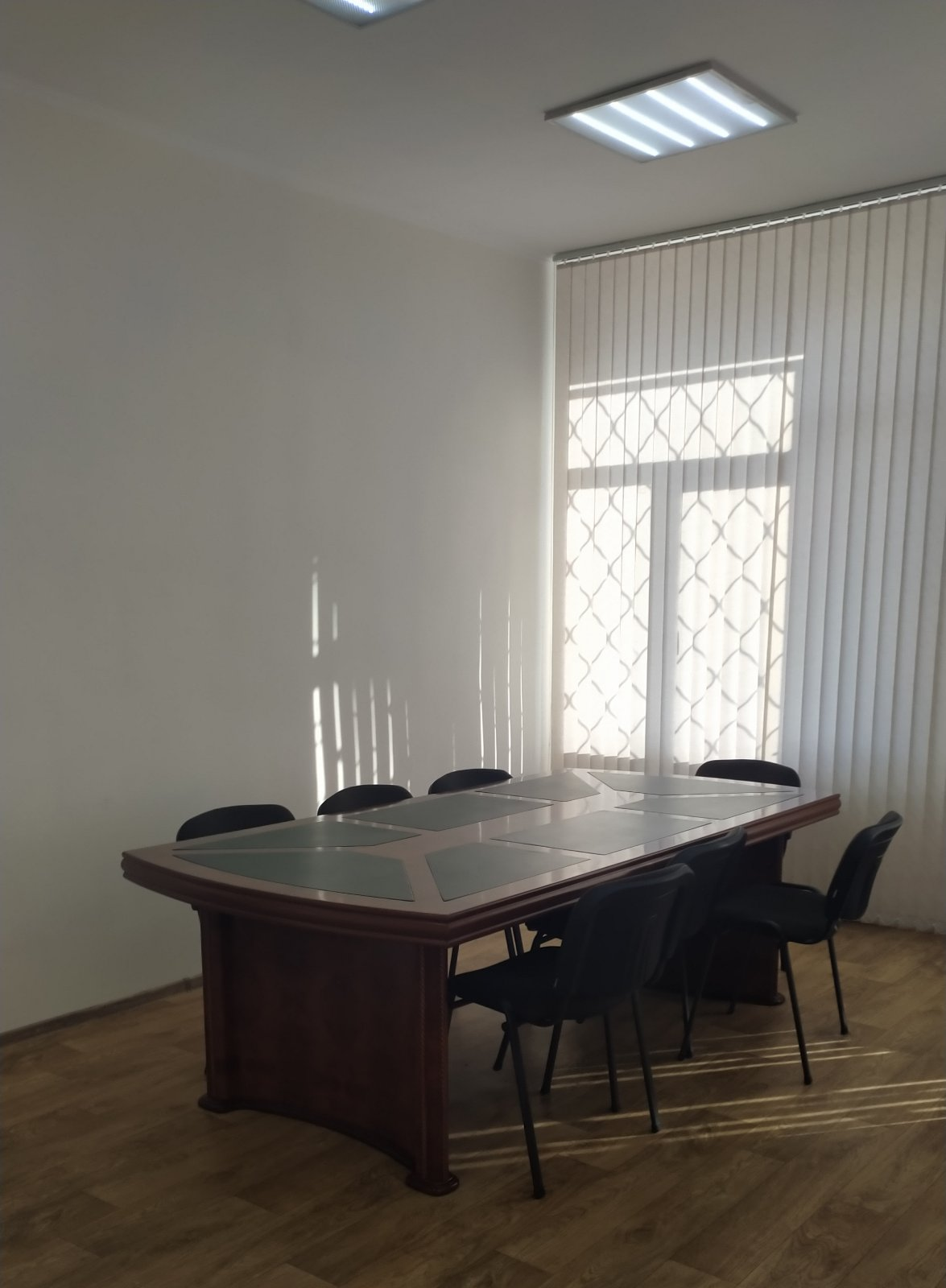 Важным направлением деятельности администрации Училища в истекшем году, было поддержание инженерных сетей не просто в работоспособном, а безаварийном состоянии. Не смотря на то, что инженерные сети и коммуникации сильно изношены и требуют замены, в 2020 году была обеспечена их безаварийная и бесперебойная работа: к началу учебного года все теплотрассы подготовлены к отопительному сезону и получены акты готовности теплоснабжения, произведена замена водозаборного стояка, что позволило увеличить рабочее давление воды в системе, установлена новая система фильтрации питьевой воды для учащихся Училища, а также проведена трасса забора воды для технических нужд, и др.. При этом, часть этих работ так же была выполнена собственными силами.Определенные работы выполнены по повышению надежности электроснабжения Училища: восстановлено уличное освещение, установлены электрические щиты нового образца, проведен монтаж охранной системы на складе, заменены электросветильники на современные и экономичные светодиодные, и ряд других работ, на сумму 66 тысяч рублей.Установлена новая пожарная сигнализация в общежитии Училища и ежемесячно проводятся проверки её работоспособности.Выполнение вышеуказанных, а также целого ряда других хозяйственных работ, позволило успешно и безаварийно пройти зимний отопительный сезон 2019-2020гг., а также начать 2020-2021гг. отопительный сезон, в полной мере обеспечить деятельность Училища в течении истекшего 2020 года, в том числе и с учетом карантинных требований и ограничений. Анализ  кадрового потенциала.А) количество работников в ГОУ СПО «УОР» (по штату и фактически).В отчетном 2020 году основной задачей администрации Училища в сфере организационно-кадровой работы было дальнейшее формирование квалифицированного кадрового потенциала сотрудников Училища и, прежде всего, преподавателей и тренеров-преподавателей, способных эффективно и на современном уровне обеспечить единство и непрерывность процесса отбора, подготовки и воспитания молодых спортсменов высокой квалификации.  По состоянию на 01.01.2021г. согласно штатному расписанию утверждено 140 штатные единиц, по факту числится 101 сотрудник, из которых 37 внешних совместителей. В течении года принято на работу 27 сотрудников и уволено 23 сотрудника. Анализ штатной численности на 01.01.2021 год.Численность преподавателей составляет 25 человек, в т.ч. 10 внешних совместителей. Из общего количества преподавателей 8 человек имеют стаж от 3 до 10 лет, 10 человек – от 10 до 25 лет, 7 человек – свыше 25 лет. Высшее профессиональное образование имеют 24 преподавателя, 1 – неоконченное высшее, 2 преподавателя – имеют ученую степень «Кандидат педагогических наук» и ученое звание «Доцент». Качественный состав преподавателей характеризует и  тот факт, что больше половины из них имеют ту или иную квалификационную категорию, в т.ч.: II квалификационную категорию – 7 человек, I квалификационную категорию – 2 человека, высшую квалификационную категорию – 4 преподавателя.Б) наличие профильного образования (высшее, среднее) работников ГОУ СПО «УОР».В) количество работников  ГОУ СПО «УОР» (с указанием Ф.И.О. работника и занимаемой должности) несоответствующих требованиям к квалификации определенных Единым квалификационным справочником должностей руководителей, специалистов и служащих.Согласно требованиям Единого квалификационного справочника должностей руководителей, специалистов и служащих (раздел «квалификационные характеристики должностей работников области физической культуры и спорта»), в учреждении работают 4 человека, квалификационные характеристики, которых, не соответствуют предъявляемым требованиям: - Орлов Р.Н. – тренер-преподаватель (высшее педагогическое не профильное образование, мастер спорта СССР);- Наривончик Ю.Г. – тренер-преподаватель (студентка 4 курса ПГУ им. Т.Г.Шевченко, мастер спорта ПМР);- Бездетный В.И. – тренер-преподаватель (студент 4 курса ПГУ им. Т.Г.Шевченко, мастер спорта ПМР);- Вакула В.П. - тренер-преподаватель (студент 4 курса ПГУ им. Т.Г.Шевченко, мастер спорта ПМР).Г) количество тренеров-преподавателей ГОУ СПО «УОР» в разрезе категорий (высшая, первая, вторая).Аналогично, по кадровому составу, тренеров-преподавателей численность которых на 01.01.2021г. составляет – 14 человек, все внешние совместители. Из общего количества тренеров-преподавателей – 2 человека имеют стаж ло 3-х лет, 3 чел. – от 3-х до 10-ти лет, 4 человека – от 10-ти дол 25-ти лет и 5 преподавателей – свыше 25-ти лет. Десять тренеров-преподавателей имеют высшее профессиональное образование, 1 – высшее педагогическое не профессиональное образование и 3 тренера-преподавателя совмещают работу с обучением в ВУЗе. Качественный состав тренеров-преподавателей характеризует и тот факт, что больше половины из них имеют ту или иную квалификационную категорию, в т.ч. 2 человека - I квалификационную категорию, 7 человек - высшую квалификационную категорию; 6 тренеров – преподавателей являются Заслуженными тренерами, 6 тренеров – Отличниками отрасли ФКиС, многие из них отмечены государственными наградами и званиями. Д) Планируемы мероприятия по повышению квалификации, профессиональной  подготовке и переподготовке работников ГОУ СПО «УОР».Одно из основных направлений работы Училища с педагогическими кадрами - повышение профессионального мастерства преподавателей, внедрение новых педагогических технологий, направленных на повышение качества образования, а также на обеспечение государственных гарантий обучаемых.Система повышения профессионального мастерства преподавателей Училища складывается из самообразования, методической работы, курсовой подготовки, аттестации, семинаров, педагогических конкурсов, педагогических чтений и др. Формы методической работы, направленные на повышение квалификации и профессионального мастерства педагогических и руководящих работников Училища: а) курсовая подготовка;   б) обучающие (теоретические) семинары;   в) участие в работе сетевых сообществ Интернета;   г) аттестация;       д) самообразовательная деятельность преподавателя по индивидуальной методической теме.  В 2020-2021 учебном  году на обучение по дополнительным профессиональным программам повышения квалификации были заявлены 8 педагогических работников Училища. Успешно защитили уровень квалификации по общеобразовательной дисциплине организаций профессионального образования по традиционной системе следующие педагоги:Гуня Р.В., преподаватель русского языка и литературы;Ноздрачева О.А., преподаватель математикиМачульская Л.В.,; библиотечный работникГросул Т.П., преподаватель истории.По индивидуальному плану повышение квалификации прошли:Наривончик Г.П., руководитель ГОУ СПО «УОР»Поблагуева Е.В., преподаватель математики;Мачульская Л.В., преподаватель молдавского языка.По накопительной системе проходят курсы повышения квалификации:Поблагуева Е.В., руководитель структурного подразделения «Основное общее образование».По плану в феврале 2021 года курсы повышения квалификации пройдут заместители руководителя: Чернецкая М.Э. и Сумятина Е.С.Аттестация педагогических работников.В соответствии с Положением «О порядке проведения аттестации руководящих и педагогических работников организаций образования ПМР» в 2020 году на присвоение квалификационной категории были заявлены и успешно защитившие соответствующие квалификационные категории, следующие педагогические работники:Гуня Р.В., преподаватель русского языка и литературы, присвоена высшая квалификационная  категорияКаримов С.В., руководитель начальной военной подготовки, присвоена  высшая кв. категория;Дехтярева Л.В., преподаватель технологии, присвоена вторая квалификационная категория.В 2021 году заявлены на присвоение квалификационной категории следующие педагогические работники:Поблагуева Е.В. преподаватель  физики на присвоение первой квалификационной категории;Подсевальникова И.Г., преподаватель английского языка на присвоение второй квалификационной категории;Стахурская Е.С., преподаватель биологии на присвоение второй квалификационной категории;Филиппович И.М. преподаватель русского языка и литературы на присвоение второй квалификационной категории;Ноздрачева О.А., преподаватель математики на присвоение второй квалификационной категории.Взаимодействие ГОУ СПО «УОР»  с учреждениями и другими организациями.В ходе работы Училище взаимодействовало с Государственной службой по спорту Приднестровской Молдавской Республики, Министерством просвещения Приднестровской Молдавской Республики, МУ «Управление народного образование г.Тирасполь», с организациями дополнительного образования спортивной направленности, муниципальными образовательными учреждениями городов и районов Республики, по следующим направлениям:организация и управление Училищем на Республиканском уровне;работа с образовательными учреждениями, спортивными школами Республики, в рамках взаимодействия по отбору перспективных детей для поступления в Училище;присвоение спортивных званий учащимся Училища;организация и проведение республиканских мероприятий;командирование спортсменов Училища на международные соревнования и учебно-тренировочные сборы;обеспечение круглогодичной специализированной подготовки высококвалифицированных спортсменов;оснащение спортивным оборудованием, инвентарем;эффективное использования направленных на создание необходимых условий для спортивного совершенствования спортсменов Училища. Анализ деятельности ГОУ СПО «УОР» за отчетный период по основным показателям:А) финансово-хозяйственной деятельности ГОУ СПО «УОР» (сводная Ф№2 за отчетный период)ГОУ СПО «Училище олимпийского резерва» утверждена смета расходов на 2020 год в сумме 12 926 785 рублей ПМР, профинансировано 6 659 776 рублей ПМР. Финансирование производилось из средств республиканского бюджета. В том числе:Было запланировано по статьям: ст. 110100 «Оплата труда» - 4 487 330 рублей ПМР и ст. 110200 «Начисление на оплату труда» 1 045 421 рублей ПМР, а затрачено по статьям ст. 110100 «Оплата труда» - 2 474 576 рублей ПМР и ст. 110200 «Начисление на оплату труда» - 595 270 рублей ПМР. Лимиты по данным статьям были недоизрасходованы в связи с тем , что штат ГОУ СПО УОР в 2020 году был укомплектован работниками в среднем на 70 %.Для приобретения предметов снабжения и прочих расходных материалов постатейно было запланировано и израсходовано: по статье 110310 «Медикаменты и перевязочные средства, и прочие лечебные расходы» было утверждено 96 314 рублей, а израсходовано 25 539 рублей, так как были приобретены только медикаменты первой необходимости; по статье 110320 «Мягкий инвентарь и обмундирование» было запланировано 9 105 рублей для закупки в столовую спецодежды для рабочих. Однако денежные средства по данной статье не были профинансированы;по статье 110330 «Продукты питания» было запланировано 3 518 071 рублей, а потрачено 843 130 рублей. Оставшаяся сумма не была израсходована в связи с тем, что в связи с эпидемией коронавируса большую часть 2020 года учащиеся находились на дистанционном обучении и в столовой училища не питались;по статье 110350 «Расходы на содержание автотранспорта» было запланировано 162 255 рублей ПМР и израсходовано 103 118 рублей ПМР, было приобретены ГСМ  для осуществления текущей деятельности училища и обеспечения безопасности учащихся во время занятий спортом (для катеров и автомобиля сопровождения);по статье 110360 «Прочие расходные материалы и предметы снабжения» было утверждено 199 286 рублей ПМР, а потрачено 192 075 рублей ПМР (приобретались канцтовары, бытовая химия, кухонные принадлежности, производилось обслуживание оргтехники).По статье 110600 «Услуги связи» было запланировано 23 429 рублей ПМР, а израсходовано 9 510 рублей ПМР по причине того, что в связи с эпидемией коронавируса были отменены многие международные соревнования, и не производились телефонные международные переговоры.По оплате коммунальных услуг расходы и финансирование выглядят следующим образом:по статье 110710 «Оплата содержания помещений» было утверждено 20 697 рублей, а потрачено 12 183 рублей ПМР (производилась закупка новых огнетушителей, проверка и заправка имеющихся огнетушителей,);по статье 110720 «Оплата тепловой энергии» было запланировано и потрачено 69 088 рублей ПМР;по статье 110730 «Оплата освещения помещений» было утверждено и потрачено 5 254 рублей;по статье 110740 «Оплата водоснабжения помещений» было запланировано  и потрачено 6 022 рублей ПМР; по статье 110750 «Вывоз мусора» было запланировано 18 780 рублей ПМР, а потрачено 7 107 рублей ПМР по причине того, что в связи с эпидемией коронавируса большую часть 2020 года учащиеся находились на дистанционном обучении, и бытовые отходы не образовывались.Для финансирования прочих текущих расходов на закупку товаров и оплату услуг постатейно было запланировано и израсходовано: по статье 111020 «Оплата текущего ремонта оборудования» было запланировано 5 156 рублей, а потрачено 1 505 рублей (производился ремонт оборудования пищеблока училища);по статье 111030 «Оплата текущего ремонта зданий и помещений» было утверждено 224 227 рублей, а израсходовано 209 913 рублей (был произведен ремонт в фойе, а также кабинетах училища); по статье 111044 «Переподготовка кадров» было запланировано и израсходовано 44 873 рублей, а потрачено 2 418 рублей (сотрудники прошли курсы по пожарной безопасности и переподготовку по электричеству);по статье 111045 «Издательские услуги» было запланировано 14 625 рублей, а потрачено 11 057 рублей. Были приобретены студенческие билеты, зачетные книжки и необходимые для осуществления учебного процесса журналы;по статье 111050 «Вневедомственная охрана» было запланировано 4 367 рублей, а израсходовано 1 734 рублей (были оплачены работы по проверке и обслуживанию противопожарной сигнализации училища); по статье 111051 «Информационно-вычислительные работы» было запланировано 52 546 рублей, а потрачено 39 150 рублей (за установку и сопровождение   необходимого программного обеспечения);по статье 111070 «Прочие расходные материалы и предметы снабжения» было утверждено 825 847 рублей, а освоено 103 324 рублей ПМР. В связи с эпидемией коронавируса были отменены почти все соревнования, и затраты на спортивные мероприятия не производились.Для финансирования стипендий студентам училища и осуществления прочих выплат было запланировано и профинансировано:по статье 130550 «Стипендии» было запланировано 32 359 рублей, а потрачено 23 974 рублей;по статье 130650 «Денежные компенсации» было утверждено 5 407 рублей, но деньги их бюджета так и не были выделены.По статье 240120 «Приобретение оборудования и предметов длительного пользования, относящихся к основным фондам» было запланировано 1 941 614 рублей, а израсходовано 1 809 117 рублей.  Были приобретены постельные принадлежности, кровати, полочки для общежития училища, фильтры для воды, мебель в кабинеты администрации училища. Кроме того, для осуществления спортивной подготовки учащихся закуплены лодочные моторы и гребные тренажеры, а также профинансирована закупка лодок из Португалии и Китая (лодки будут поставлены в 1 квартале 2021 года).По статье 240330 «Капитальный ремонт объектов» было запланировано и потрачено 114 712 рублей на осуществление замены оконных и дверных блоков в училище, а также проведение капитального ремонта в администрации училища.    Б) изменения в структуре ГОУ СПО «УОР»Изменений в структуре ГОУ СПО «УОР» не было.В) нормативно-правовое обеспечение (наличие утвержденных типовых программ по направлениям подготовки и др.)В истекшем 2020 году была продолжена работа по разработке и утверждению нормативно-правовых документов, обеспечивающих текущую работу в Училище. В частности, был разработан и утвержден проект с внесенными изменениями в Постановление Правительства Приднестровской Молдавской Республики от 26 августа 2014 г. № 223 «Об организации питания в системе образования Приднестровской Молдавской Республики», также подготовлена законодательная инициатива «О внесении  изменений и дополнений в Закон ПМР «О заработной плате работников бюджетной сферы, денежном довольствии военнослужащих и лиц,  приравненных к ним по условиям выплат денежного довольствия, денежном содержании государственных гражданских служащих», в части касающейся увеличения должностных окладов отдельным категориям сотрудников.  В настоящее время законодательная инициатива находится в профильном комитете Верховного Совета ПМР.Кроме того, были разработаны и утверждены Государственной службой по спорту ПМР, ГУ «Центр гигиены и эпидемиологии ПМР» следующие  нормативно-правовые акты:- Положение «О стипендиальном обеспечении Государственного образовательного учреждения Среднего профессионального образования «Училище олимпийского резерва»;- Положение о стипендиальной комиссии ГОУ СПО «Училище олимпийского резерва»;- Программа производственного контроля за соблюдением правил и выполнением санитарно-противоэпидемических (профилактических) мероприятий в ГОУ СПО «Училище олимпийского резерва» и ряд др.;В отчетном периоде была завершена работа связанная с переоформлением и узакониванием имущества бывшей МОУ «Тираспольская средняя школа № 4». В результате зарегистрировано право собственности за Государственной службой по спорту ПМР (Свидетельство о государственной регистрации права от 13 марта 2020г.), а правообладателем с правом оперативного управления является Государственное образовательное учреждение среднего профессионального образования «Училище олимпийского резерва». При формировании нормативно-правовой базы Училища, была проведена объемная аналитическая работа по разработке проекта «Положения об Училище олимпийского резерва», которое, после своего утверждения, должно в полной мере регламентировать все сферы и направления деятельности учреждения.  При разработке данного документа, были проанализированы подобные положения  Российской федерации, Беларуссии и Украины. Г) исполнение единого календарного плана физкультурных и спортивных мероприятий.В рамках исполнения Единого календарного плана республиканских и международных физкультурных мероприятий и спортивных мероприятий в 2020 году  руководством Училища были изданы приказы о командировании тренеров-преподаватели и спортсменов, для участия в соревнованиях различного уровня.К сожалению, очень много соревнований отменены или перенесены на не определенный срок, из-за распространения коронавирусной инфекции, вызванной новым типом вируса (2019-nCoV).Не  смотря на это, работа в данном направлении проводилась. Издано 11 приказов о командировании, 8 приказов о проведении учебно-тренировочных сборов,  7 приказов о проведении просмотровых сборов и 2 приказа о проведении Первенств Училища по видам спорта.Д) мероприятия, проведенные в Рамках Республиканского плана мероприятий по проведению Года здоровья в ПМР в 2020 году	В рамках реализации Республиканского плана мероприятий
по проведению Года здоровья в Приднестровской Молдавской Республике в 2020  году в ГОУ СПО «Училище олимпийского резерва» были проведены следующие мероприятия:«От значка ГТО до олимпийской медали» среди учащихся 5 – го класса, приняли участие 27 человек;В период летних каникул учащиеся Училища приняли участие в  Республиканской акции, проводимой Государственной службой по спорту  «Я за здоровый образ жизни»:В сентябре 2020 года  классные руководители провели единый классный час, в ходе которого было проведено гигиеническое обучение учащихся.    В октябре 2020 года была проведена лекционно-тематическая беседа на тему: «Предотвратить легче, чем вылечить», разработанная сотрудниками ГУ «РЦОП»:В ноябре  2020 года в рамках республиканской Акции «Курить уже не модно» классные руководители продемонстрировали видеоролик о вреде курения.Республиканский конкурс фоторабот «Спортсмен – это», проводимый Министерством просвещения ПМР.  На конкурс было представлено 9 работ, результат – I место в номинации «Эмоциональность» занял студент I курса Окоман Даниил. 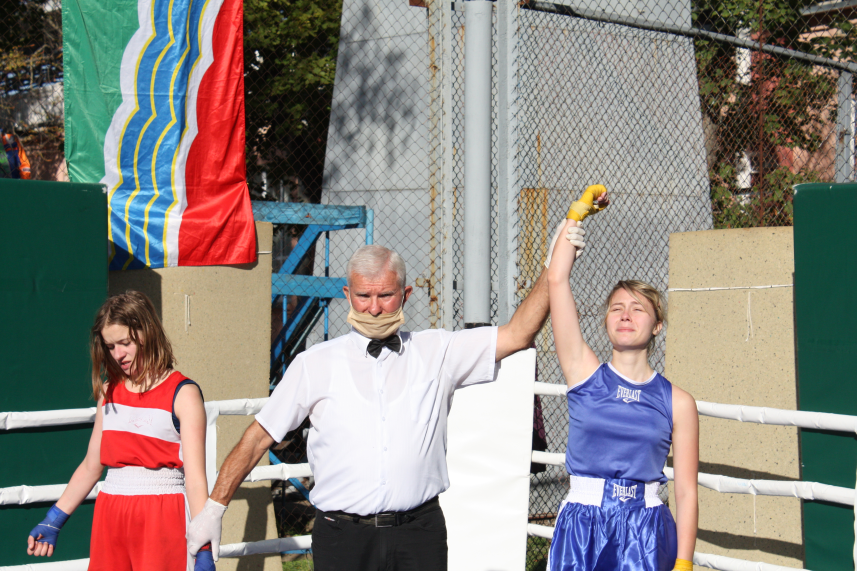 Республиканский конкурс социальной рекламы «Мы против!», проводимый Министерством просвещения ПМР – Диплом финалиста;Был проведен ряд тематических бесед и лекций с приглашенными лекторами:		- 17.01.2020г. Инспектор ИДН МВД ПМР Маковская А.В. лекция-беседа в 7 «А» классе, присутствовало 16 человек, тема: «Вредные привычки. Поведение в общественных местах»;		- 21.01.2020 г. Инспектор ИДН МВД ПМР Маковская А.В. лекция-беседа в 8 «А» классе (18 чел.), 8 «Б» классе (22 чел.),  со студентами I курса, (15 чел.) тема: «Вредные привычки. Уголовная ответственность подростка»;		- 10.02.2020г. Врач – нарколог ГУ «РКБ» Бабой В.Д. беседа с обучающимися 9-го класса (25 чел.) и студентами I курса (16 чел.) на тему: «Влияние табакокурения, алкоупотребления ПАВ на организм спортсмена»;		- 8.09.2020г. Инспектор ИДН МВД ПМР Маковская А.В. 2 лекции-беседы с проживающими в общежитии (отдельно мальчики(28 чел) и девочки(10 чел.) в 7 «А» классе, присутствовало 16 человек, тема: «Правила поведения в условиях сохранения рисков распространения COVID19 и иных инфекционных заболеваний».Были оформлены тематические выставки: «Влияние мобильных телефонов на организм человека», «Личная гигиена», «Мы против», «COVID 19: мифы и реальность». Медицинские сестры: Видулина О.А. и Мусиенко М.В. проводят регулярные беседы с проживающими в общежитии на темы: «Личная гигиена», «Вредные привычки», «Инфекции, передающиеся половым путём», «Опасные заболевания: туберкулёз, ВИЧ, сифилис», «Неправильное питание», «Закаливание организма», цикл бесед на тему: «Правила поведения в условиях сохранения рисков распространения вирусной инфекции нового типа и иных инфекционных заболеваний» и др. Е) достижения спортсменов ГОУ СПО «УОР» на республиканских и официальных международных соревнованиях2020 год был сложным годом в плане  подготовки спортсменов Училища, для участия в соревнованиях различного уровня. Но не смотря на введенные ограничительные мероприятия, тренерам-преподавателям, спортсменам                    все-таки удалось показать неплохие спортивные результаты на соревнованиях, в том числе и мирового уровня.Необходимо отметить участие спортсменов Училища на Чемпионате Европы по боксу в разных возрастных категориях: - Козорез Александра – 1 место Чемпионат Европы по боксу среди молодёжи (г.Будва Черногория 11-23.11.2020 г.)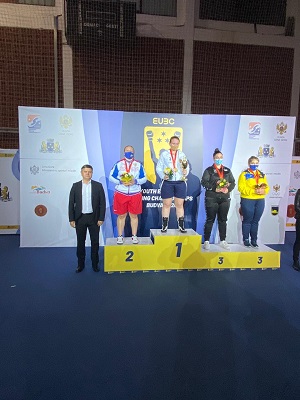 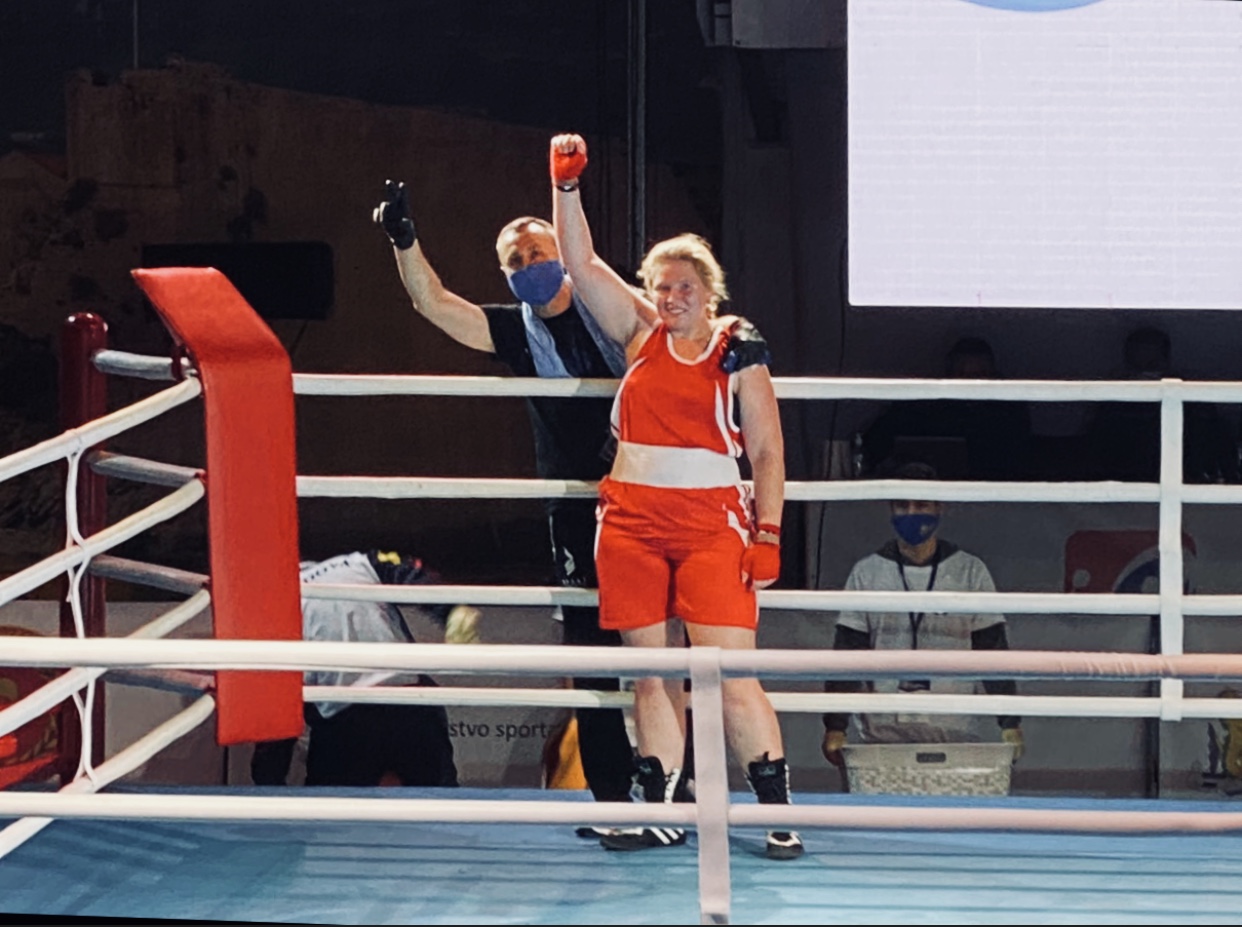 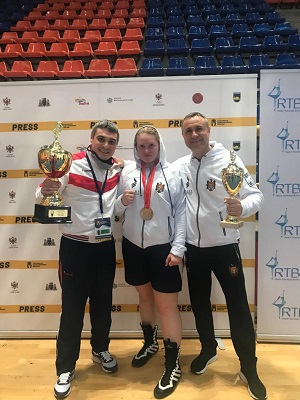 - Кипер Кристина -3 место Чемпионат Европы по боксу среди молодёжи (г.Будва Черногория 11-23.11.2020 г.)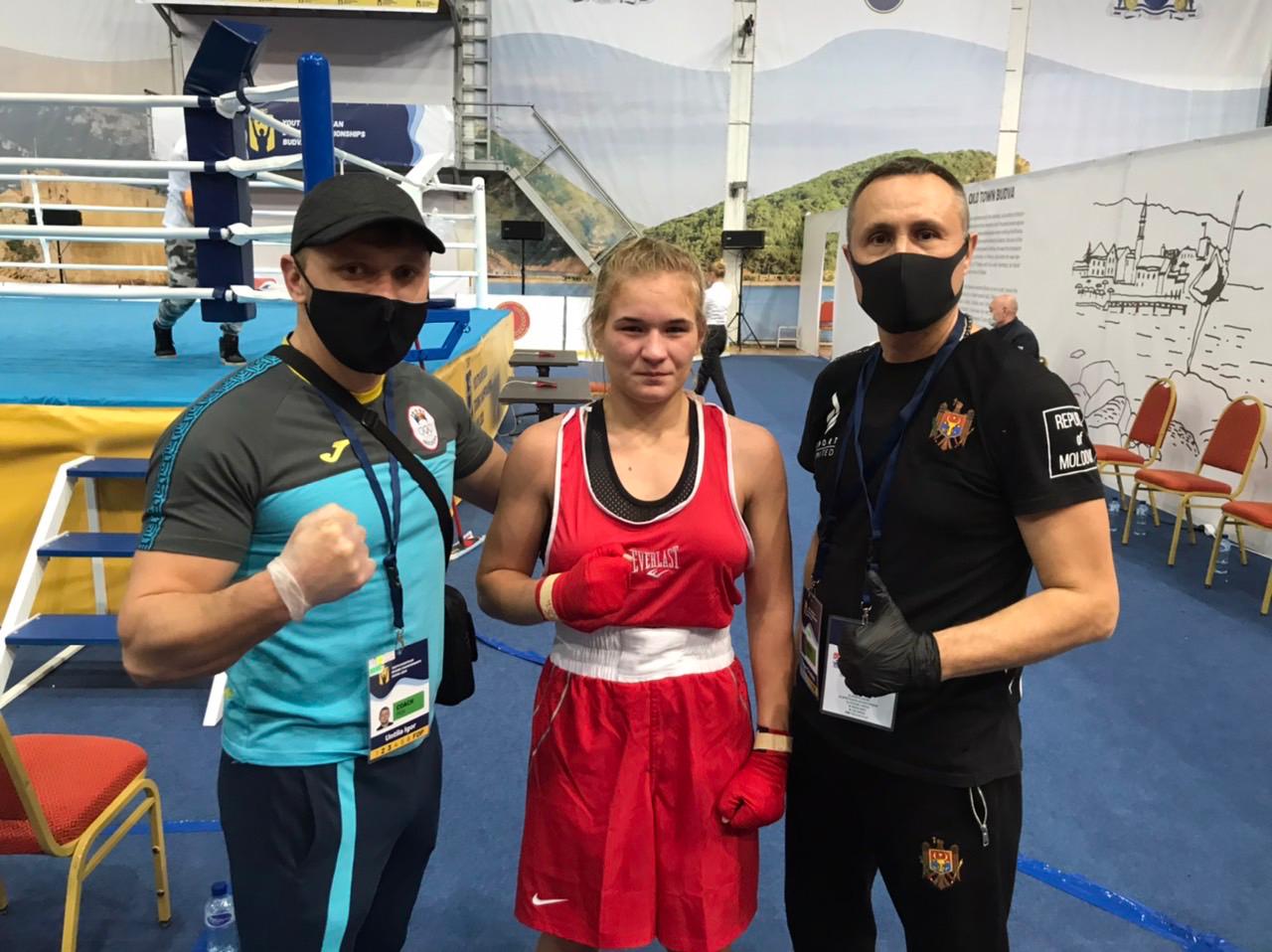 - Чубова Ирина - 3 место Чемпионат Европы по боксу среди юниоров (г.София Болгария 23.11. – 03.12.2020 г.)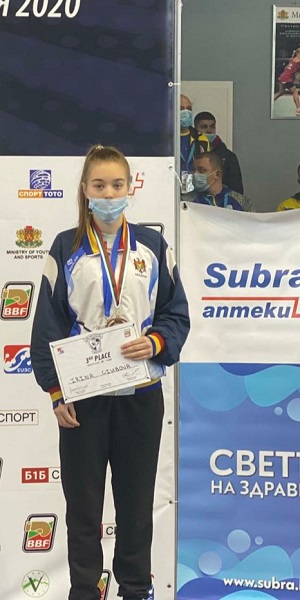 - Бурдюжа Николай - 3 место Чемпионат Европы по боксу среди юниоров (г.София Болгария 23.11. – 03.12.2020 г.)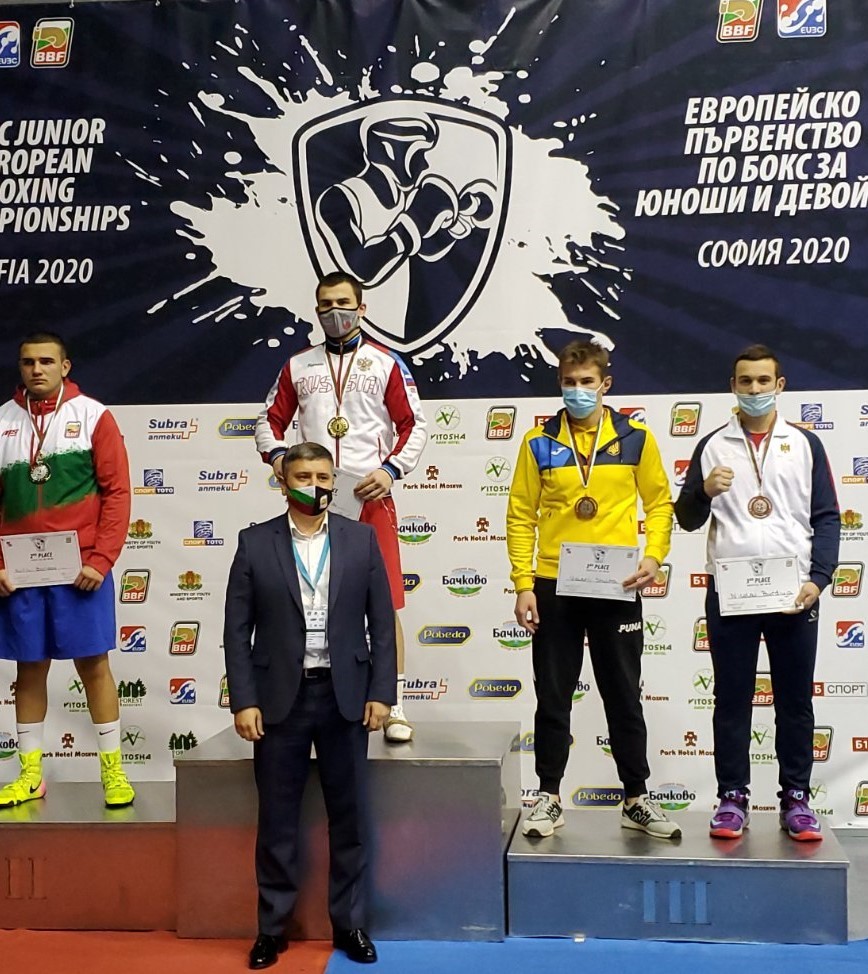 Сводная таблица показанных спортивных результатов учащимися Училища в 2020 году по видам спорта.По итогам выступлений на соревнованиях в 2020 году, выполнения требований  Единой республиканкой спортивной классификации по видам спорта 10-ти  спортсменам Училища были присвоены спортивные звания и разряды:- трём спортсменам отделения гребли на байдарках и каноэ Государственной службой по спорту ПМР присвоено спортивное звание «Мастер спорта Приднестровской Молдавской Республики» (Левченко Сергей, Морарь Виктор, Мелецкий Дмитрий);- одному спортсмену отделения гребли на байдарках и каноэ Училищем присвоен спортивный разряд «Кандидат в мастера спорта» (Камыш Натаниэль);- трём спортсменам отделения греко-римской борьбы Училищем присвоен первый спортивный разряд (Дамаскин Максим, Дамаскин Денис, Кравченко Максим);- трём спортсменам отделения академической гребли Училищем присвоен второй спортивный разряд (Мораренко Роман, Матроничций Александр, Перекитный Максим).Документы ещё на троих спортсменов отделения бокса находятся в Государственной службе по спорту ПМР на рассмотрении для присвоения спортивных званий Мастер спорта ПМР и Мастер спорта международного класса.Приемная и переводная компания 2020-2021 учебного года.Необходимо отметить проведенную работу в 2020 году в период приемной и переводной кампании.  На основании приказов директора Училища утвержден составо членов приёмной и переводной комиссий, определены сроки сдачи контрольных тестирований. Комиссия работала по нескольким направлениям, оценивая результаты тестирования по: спортивной подготовке, уровню образования, психологическому состоянию и состоянию здоровья. По итогам работы комиссии изданы приказы о зачислении и переводе на следующий год обучения учащихся Училища. Проведенная работа позволила определить наличие прироста спортивных показателей у спортсменов. Большая часть учащихся (90%) соответствует уровню спортивной подготовки. 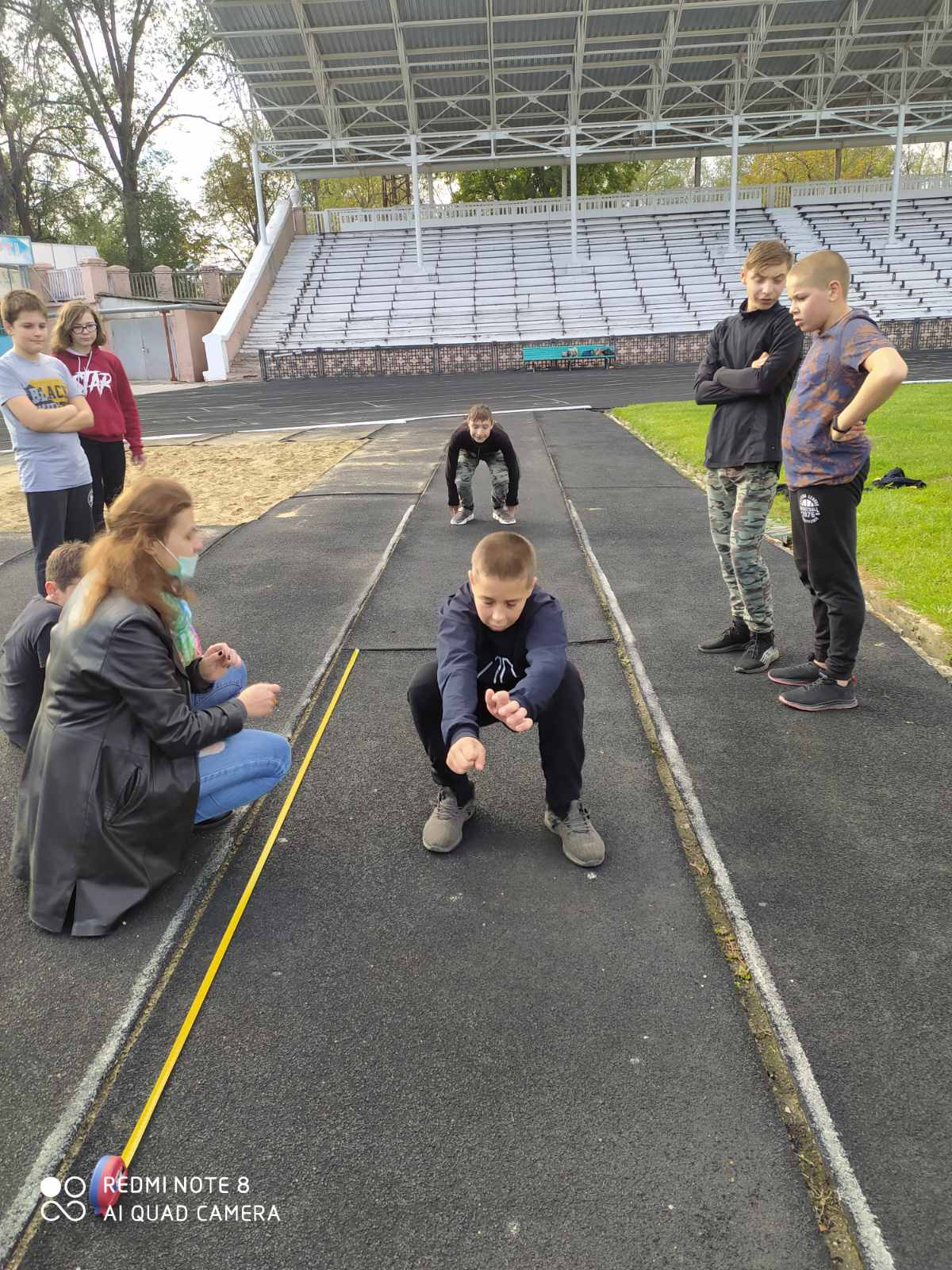 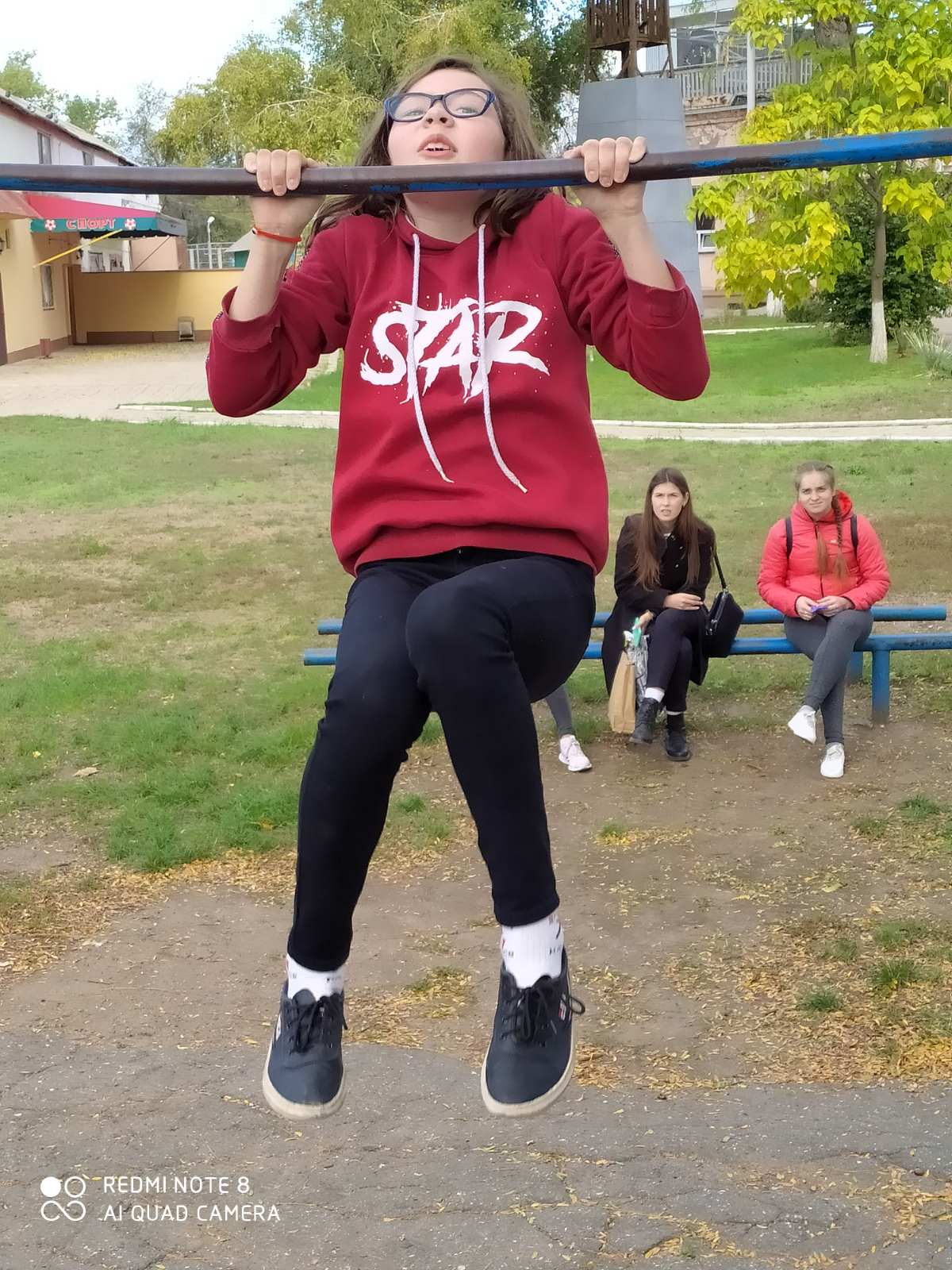 Ж) количество обучающихся в ГОУ СПО «УОР», в том числе: девочек, мальчиковЗ) наполняемость групп/классов в ГОУ СПО «УОР»По состоянию на 1.01.2020 г. в ГОУ СПО «Училище олимпийского резерва» обучается 195 человек. Из них 58 девочек, 137- мальчиков. В таблице показаны численные составы учащихся в разрезе уровням образования:По сравнению с 2019 годом количество учащихся в 2020 году увеличилось на 34 человека, что говорит об узнаваемости и росте популярности Училища среди учащейся молодёжи и их родителей в Республике.Особо необходимо отметить проделанную работу по привлечению к работе в Училище в 2020 году тренеров-преподавателей по видам спорта и открытию новых спортивных групп, что в свою очередь позволило кратно  расширить количество культивируемых видов спорта, а как следствие и улучшение качества учебно-тренировочного процесса.По состоянию на 01.01.2021 г. спортивную подготовку в Училище ведут 78 спортсменов, их них 39 человек проживают в общежитии.И) прохождение обучаемыми и работниками медицинского осмотра, соблюдение техники безопасности в учрежденииВ 2020 году все сотрудники Училища прошли плановый обязательный медицинский осмотр в поликлинике. Сотрудники столовой, общежития проходят плановый обязательный медицинский осмотр 2 раза в год, все остальные – 1 раз в год. По итогам медицинского обследования все сотрудники имеют допуск к работе.Так же необходимо отметить о запланированном Министерством просвещения ПМР проведение комплексного медицинского осмотра учащихся Училища  2004-2005 годов рождения и студентов 1 курса.  В данном направлении медицинским персоналом Училища проведена совместная работа с ГУ «Тираспольский клинический центр амбулаторно-поликлинической помощи», однако в связи со сложившейся  эпидемиологической ситуацией данные мероприятия пришлось отменить, до особого распоряжения и разрешения Министерства здравоохранения ПМР и Министерства просвещения ПМР.Медицинским персоналом проведены инструктажи с:  - обслуживающим персоналом Училища: -  «О правилах работы и мер предосторожности при работе с хлорсодержащими веществами»;- дежурными по общежитию: - «О правилах работы с ртутными и бесконтактными термометрами», «Доврачебная помощь при неотложных состояниях» .Сотрудниками государственного надзора проведена аттестация сотрудников училища на предмет соблюдения требований по охране труда. Сотрудниками училища получен  допуск по электробезопасности 4 группы. Сотрудниками ГУ «ЦГиЭ ПМР» проведена аттестация работников училища, на предмет соблюдения гигиенических требований, требований по обработке помещений, в условиях карантина. К) качество организации учебно-тренировочного процесса в ГОУ СПО «УОР»С целью оптимизации качества тренировочного процесса перед сотрудниками Училища совместно с тренерско-преподавательским составом выполнялись перспективные и текущие направления работы: 1. Прогнозирование уровня подготовленности спортсменов «на входе» и «на выходе» тренировочного процесса, для чего оценивать реальное качество внутреннего процесса и его соответствие прогнозируемым требованиям; 2. Обеспечивать и поддерживать достижение требуемого уровня специальной подготовленности обучающихся, путем своевременного фиксирования и предотвращения нежелательных отклонения; 3. Внедрение инновационных методик спортивной тренировки  в целях повышения качества тренировочного процесса; 4. Моделировать перспективу деятельности (спортивного роста) каждого спортсмена (на основе анализа индивидуальных достижений); 6. Вести постоянный учет и своевременную нейтрализацию неблагоприятных внешних и внутренних факторов.Л) стадия создания сайта ГОУ СПО «УОР»	Сайт Училища функционирует с 2019 года, на котором отображается информация о деятельности Училища, организации учебного и учебно-тренировочных  процессов, приемной кампании. Так же на сайте размещаются новости Училища, нормативно-правовые документы регламентирующие различные направления работы Училища. М) аттестация и аккредитация ГОУ СПО «УОР»В соответствии с Положением «Об организации и проведении аттестации организаций образования Приднестровской Молдавской Республики (Приказ МП ПМР от 6 августа 2015г. №786) аттестация для организаций профессионального образования проводится один раз в 6 (шесть) лет.Первая аттестация вновь созданной организации образования проводится через 3 года после получения специального разрешения на осуществление соответствующих видов деятельности.В настоящее время с целью организации работы по подготовке к аттестации Училища проводится I этап подготовки, который заключается в сборе и изучение нормативно-правовых актов, регламентирующих данное направление:6. Информация о выполнении работ по реконструкции и ремонту спортивных объектов ГОУ СПО «УОР» в рамках реализации Фонда капитальных вложений.За отчетный период реконструкций  и ремонтных работ  спортивных объектов учреждения  в рамках фонда капвложений не проводилась, в связи не включением учреждения в программу капитальных вложений.7. Документационное обеспечение деятельности ГОУ СПО «УОР» (объем документооборота; анализ поступивших заявлений, обращений и жалоб; результаты проведенных в ГОУ СПО «УОР» служебных проверок).8. Международная деятельность ГОУ СПО «УОР»В целях обеспечения ГОУ СПО «Училище олимпийского резерва» спортивным оборудованием для проведения учебно-тренировочного процесса, учитывая, что важным аспектом подготовки ведущих спортсменов республики является наличие материально-технической базы для подготовки спортсменов сборных команд, а также наличие спортивного оборудования и инвентаря. В 2020 году ГОУ СПО «Училище олимпийского резерва», в рамках проведенного анализа ценовой политики и качества инвентаря, по мнению ведущих специалистов имеющих опыт использования спортивных судов, определило ряд производителей спортивных лодок которыми были предоставлены оптимальные соотношения цены и качества продукции.  Данными производителями выступили две фирмы «Nelo» Португалия и «Peisheng» КНР, с которыми были заключены договора на изготовление и приобретение лодок, гребных тренажеров и весел. Приобретая данный спортивный инвентарь, в Училище появляются новые возможности по формированию сборных команд республики по определенным видам спорта, которые популярны в государстве, обеспечить спортивной подготовкой ведущих спортсменов на ином, качественно новом уровне, созданию условий для проведения эффективного и непрерывного тренировочного процесса. 9. Общие выводы и предложения по работе ГОУ СПО «УОР» в отчетном периоде.1. Структура и система управления Училищем в целом обеспечивает взаимодействие структурных подразделений в соответствии с Уставом и обеспечивает надлежащее  функционирование образовательного процесса. Образовательная деятельность осуществляется  согласно двум образовательным программам:  основного общего и среднего профессионального образования. Имеются утвержденные учебные планы по всем уровням образования. Учебные планы выполняются в полном объёме, согласно государственным образовательным стандартам. 2. Реализация общеобразовательных и профессиональных образовательных программ обеспечивается педагогическими кадрами, имеющими высшее профессиональное образование, соответствующее профилю преподаваемой дисциплины, преподаватели специальных дисциплин имеют опыт деятельности в соответствующей профессиональной сфере.3. Учебно-методическое и информационное сопровождение образовательного процесса в целом соответствует имеющемуся программному  обеспечению.4. Воспитательная работа в Училище ведется в строгом соответствии с действующим законодательством, нормативными документами Министерства просвещения ПМР, Государственной службы по спорту ПМР. Общей целью воспитательной деятельности в Училище является разностороннее развитие личности будущего специалиста, обладающего высокой культурой, нравственностью, социальной активностью. 5. Несмотря на тот факт, что фактическое финансирование в 2020 году составило 51,5% от запланированного, ГОУ СПО «Училище олимпийского резерва» со своими целями и задачами справилось.Однако, необходимо отметить, что утвержденные лимиты по коммунальным услугам не соответствуют реальным потребностям Училища, а именно:- по оплате электроэнергии утверждены лимиты в размере 57 942 кВт/ч, фактически израсходовано в 2020 году 72 626 кВт/ч;- по воде и водоотведению утверждены лимиты в размере 1 523 куб. м, фактически израсходовано в 2020 году 1 841 куб. м.Несмотря на наше обращение в июле 2020 года в Министерство экономического развития ПМР с просьбой по увеличению лимитов:- по электроэнергии до 90 768 кВт/ч;- по воде до 8 822 куб. м ГОУ СПО «Училище олимпийского резерва были утверждены лимиты в размере, указанном выше.Данное несоответствие влечет за собой возникновение несанкционированной задолженности по коммунальным платежам.Нынешняя организационно-правовая форма  деятельности  Училища не в полной мере соответствует действующему законодательству ПМР.Отсутствуют нормативно-правовые документы определяющие координацию и порядок взаимодействия между Училищем, организациями спортивной направленности и организациями образования,  в части совместного использования спортивной инфраструктуры, оборудования и инвентаря, отбора, подготовки и передачи перспективных спортсменов для дальнейшего обучения в Училище.10. Основные направления деятельности ГОУ СПО «УОР» за 2020 год.1. Продолжение совершенствования действующей локальной нормативной базы Училища, его организационной структуры в связи с современными требованиями к образовательной организации; 2. Продолжение работы по использованию в учебном процессе инновационных педагогических технологий (в том числе интерактивных), компьютерной техники. 3. Укрепление кадрового потенциала Училища.№п/пКатегория работниковПо штатному расписаниюПо штатному расписанию№п/пКатегория работниковплан(ед.)факт(ел.)1Руководящие работники76,52Педагогические работники в.т.ч.:60,541,391) преподаватели уровня образов:- основное общее образование;- средне-специальное образование.36,526,010,527,8923,074,822) Педагогические работники (соц.педагог, психолог, методисты, воспит.общеж.)1063)  тренер-преподаватель147,53Специалисты и служащие24,520,54Рабочие4835ИТОГО:140103,39№п/пКатегория работниковНаличие профильного образования1Руководящие работники72Педагогические работники в.т.ч.:431) преподаватели уровня образов.:- основное общее образование;- средне-специальное образование.14102) Педагогические работники (соц.педагог, психолог, методисты, воспит.общеж.)93) тренер-преподаватель;103Специалисты и служащие154Рабочие-ИТОГО:65ДолжностьВсегообразованиеобразованиеобразованиеобразованиекатегориякатегориякатегорияДолжностьВсегоВысшее проф.Высшее пед.непроф.студентВКВК1б/кТренер-преподаватель1410137725Наименование статьи№ статьиУтвержденные лимитыПрофинансированоУдельный вес от общего финансированияОплата труда1101004 487 3302 474 57637,1%Начисления на оплату труда1102001 045 421595 2708,9%Медикаменты 11031096 31425 5390,4%Мягкий инвентарь и обмундирование1103209 1050%Продукты питания1103303 518 071843 13012,6%Расходы на содержание автотранспорта110350162 255103 1181,6%Прочие расходные материалы110360199 286192 0752,9%Оплата услуг связи11060023 4299 5100,1%Оплата содержания помещений11071020 69712 1830,2%Оплата тепловой энергии11072069 088 69 0881,0%Оплата освещения помещений1107305 2545 2540,1%Оплата водоснабжения помещений1107406 0226 0220,1%Вывоз мусора11075018 7807 1070,1%Оплата текущего ремонта оборудования1110205 1561 5050,02%Оплата текущего ремонта зданий 111030224 227209 9133,2%Переподготовка кадров 11104444 8732 4180,03%Издательские услуги11104514 62511 0570,2%Вневедомственная охрана1110504 3671 7340,02%Информационно-вычислительные работы11105152 54639 1500,6%Прочие товары и услуги111070825 847103 3241,6%Стипендии13055032 35923 9740,4%Денежные компенсации1306505 4070%Приобретение основных фондов2401201 941 6141 809 11727,2%Капитальный ремонт объектов240330114 712114 7121,7%ИТОГО12 926 7856 659 776Вид спортаПервенство УОРО командированииПросмотровый сборУчебно-тренировочный сборАкадемическая гребля1243Гребля на байдарках и каноэ1224Греко-римская борьба5Бокс21плавание1ИТОГО:21178№ п/пФ.И.О. участникаНаименование комплексаКласс1Лозанов Р.Н.Комплекс #СПОРТПМР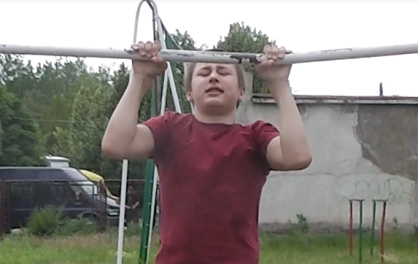 7 «А» класс2Стоянов В.С.Комплекс #СПОРТПМР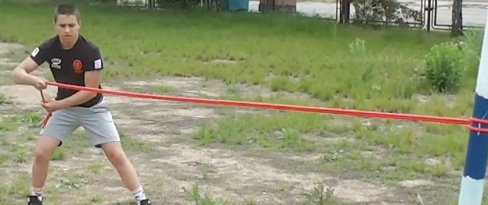 8 «Б» класс3Павленко В.А. Комплекс #СПОРТПМР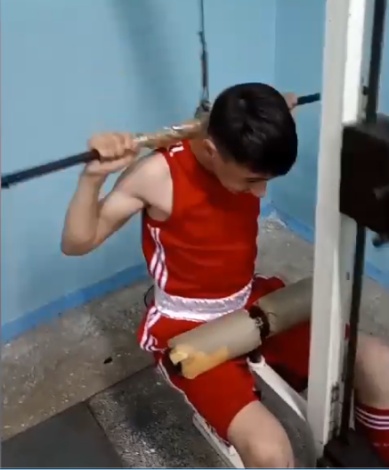 7 «Б» класс4Дубленко Д.АКомплекс #ГТОПМР8 «Б» классДата проведенияКласс/курсКол-во учащихсяФ.И.О классного руководителя/ куратора, проведшего лекцию13.10.2020I курс20 чел.Ноздрачёва О.А.13.10.20205 «А»8 чел.Каширина О.Д.13.10.20206 «Б»12 чел.Подсевальникова И.Г.13.10.20207 «А»18 чел.Улитка А.В.13.10.20208 «А»18 чел.Мицула А.А.13.10.20208 «Б»14 чел.Мачульская Л.В.13.10.20209 «Б»19 чел.Розизнанная И.В.14.10.20206 «А»14 чел.Поблагуева Е.В.14.10.20207 «Б»17 чел.Стахурская Е.С.16.10.20209 «А»15 чел.Филиппович И.И.16.10.2020II курс13 чел.Пенова В.В.Наименование соревнованийВиды спортаВиды спортаВиды спортаВиды спортаВиды спортаВиды спортаВиды спортаВиды спортаВиды спортаВиды спортаВиды спортаВиды спортаВиды спортаНаименование соревнованийплаваниеСпортивная акробатикаЛегкая атлетикаГребля на байдарках и каноэАкадемическая греблявелоспортГреко-римская борьбаХудожественная гимнастикабоксфутболгандболВольная борьбаИТОГО:Ч-т ПМР120381912614--165Ч-т ПМР220-216316-1---49Ч-т ПМР31915232-21----53Ч-т РМ17119Ч-т РМ212214Ч-т РМ39110Пер-во города111Пер-во города211Пер-во города311Пер-во УОР18311Пер-во УОР28412Пер-во УОР3257Межд.сор-я171017Межд.сор-я2549Межд.сор-я3-66Чем-т Европы111Чем-т Европы2Чем-т Европы3У-233Уровни образования (курсы, классы)Общее количество в группе, классеИз них:Из них:Уровни образования (курсы, классы)Общее количество в группе, классеДевочекмальчиков2 курс16791 курс223199 Б класс209119 А класс216158 Б класс197128 А класс196137 Б класс185137 А класс198116 Б класс162146 А класс162145 А класс936ИТОГО:19558137Вид спортаКол-во тренеров-преподавателейКол-во спортсменовКол-во проживающих в общежитииАкадемическая гребля31414Гребля на байдарках и каноэ32019Вольная борьба191Греко-римская борьба2173Бокс271Велоспорт12-плавание191Легкая атлетика1В стадии отбора и комплектования-ИТОГО:147839Наименование документовВсего документовИз нихПриказы директора основной деятельности83-Входящая документация от вышестоящих органов и других организаций по основной деятельности 791Гос.служба по спорту – 413Мин. просвещения –       231Др. организации –              147Исходящая корреспонденция по основным вопросам деятельности641Гос.служба по спорту - 407Мин. просвещения -       65Др. организации -          169Приказы руководителя по личному составу учащихся77Прием, освобождение, отчисление.Приказы руководителя по учебной работе40-Входящие справки, освобождения, учащихся от учебных занятий61-Книга учёта выдачи аттестатов об основном общем образовании (9 класс)1-Журнал учета прохождения инструктажа по технике безопасности для учащихся7каб.  биологии, каб. химии, каб. физики, каб. технологии (2), спорт зал, каб.  ИиИКТ.Журнал выдачи справок с места учёбывыдано 329 справок- будет обучаться; обучается; работает; проезд